Chapel Road Primary SchoolMrs KylePrimary 4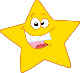 Stars Group Spelling Lists Chapel Road Primary SchoolMrs KylePrimary 4Stars Group Spelling Lists Chapel Road Primary SchoolMrs KylePrimary 4Stars Group Spelling Lists Learn your spellings on Monday, Tuesday and Wednesday night. If you don’t know the meaning of a word, look it up in a dictionary. On a Friday we will do dictation work. You will be asked to write a sentence using your spellings.Learn your spellings on Monday, Tuesday and Wednesday night. If you don’t know the meaning of a word, look it up in a dictionary. On a Friday we will do dictation work. You will be asked to write a sentence using your spellings.Learn your spellings on Monday, Tuesday and Wednesday night. If you don’t know the meaning of a word, look it up in a dictionary. On a Friday we will do dictation work. You will be asked to write a sentence using your spellings.Week CommencingMonday 7th  November  2022“ee” target soundMondayHeMeWebeTuesdaySeeSeaWeetreeTuesdaySeeSeaWeetreeWednesdaySheKeyTeagreenThursdayRevise spellings and keywordsWeek CommencingMonday 14th  November 2022“ay” target soundMondayDayPayWayMay TuesdaySay PlayRainPain TuesdaySay PlayRainPain WednesdayMadeCameSame Game ThursdayRevise spellings and keywordsWeek CommencingMonday 21st   November 2022“oo” target soundMondayToDoTwoYou TuesdayLookBookCooktookTuesdayLookBookCooktookWednesdayYourRoomGoodSchool ThursdayRevise spellings and keywordsWeek CommencingMonday 28th    November 2022 “igh” target sound MondayI MyBycryTuesdaySky Pie TieHide TuesdaySky Pie TieHide WednesdayLikeTimeNinebikeThursdayRevise spellings and keywordsWeek CommencingMonday 5th   December 2022 “aw” target soundMondayAllCallWallBallTuesdayTallDollSmallDog  TuesdayTallDollSmallDog  WednesdayWas WhatSawWantThursdayRevise spellings and keywords